 Ecole de tennis Vautour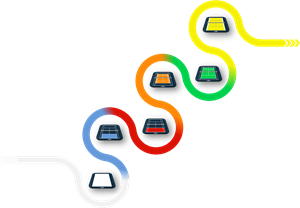 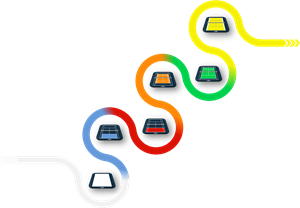 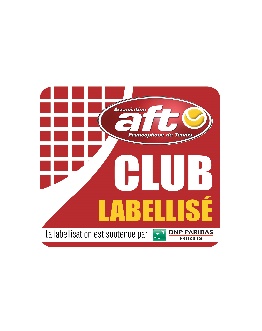 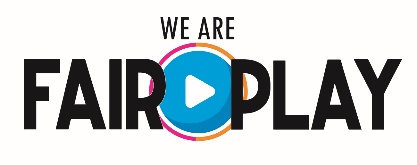 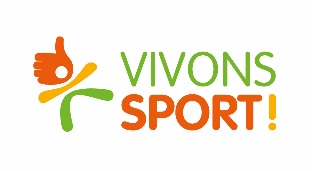 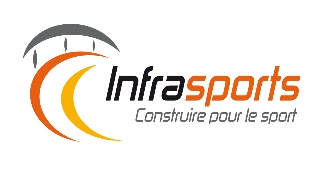 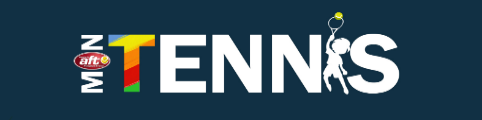 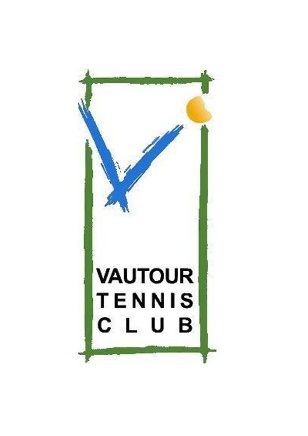 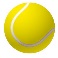 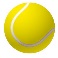 Stages des vacances de Carnaval 2021Du lundi 15/02/2021 au vendredi 19/02/2021Une garderie est assurée chaque jour jusque 16h30. Les inscriptions doivent parvenir pour le 12/02/2021 au plus tard et se prendront uniquement par ordre d’arrivée :Par mail : beirnaert.nick@gmail.comPar téléphone : 0470/890.157Bulletin d’inscriptionLe paiement s’effectuera le premier jour de stage. En cas de nombre insuffisant d’inscriptions, nous nous réservons le droit d’annuler le stage.FormatAgeQuand ?PrixBaby-tennisBlanc – Bleu2016 et aprèsDemi-journée Horaire : de 13h à 16h80 €Mini-tennisBleu – Rouge – Orange2012 – 2013 -2014 - 2015Demi-journéeHoraire : de 13h à 16h85 €Tennis Vert - Jaune2011 et avantDemi-journée Horaire : de 13h à 16h90 €Nom :Prénom :Date de NaissanceTél. :Adresse :CP :Ville :Mail :Formule